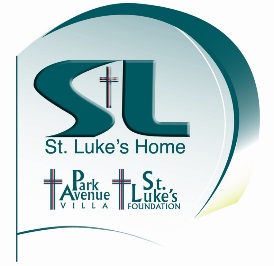 St. Luke’s Home Foundation  •  (701) 456-8265 242 10th St. WDickinson, ND 58601Yes! I / we want to support St. Luke’s Home Foundation with a gift / pledge of $ ___________. Name  (as you wish to be recognized*)___________________________________________________________ Contact person / title if business / organization gift ___________________________________________ Spouse / partner, if applicable ___________________________________________________________ Address _____________________________________________________________________________ City ________________________  State _____  Zip _____________  E-mail______________________ Telephone: Daytime _________________  Evening _________________   Fax ____________________ * Donors will be recognized in various St. Luke’s Home Foundation publications. Please indicate above exactly how you prefer to be recognized. If you prefer to remain anonymous, check this box.  Please check, as appropriate:      Current donor 	 	 	  New donor 	 	  	 	 	 	 Address change 	 	 	  Name change  	           Add me to St. Luke’s newsletter list  	  Send volunteer information  	 I / we have included XYZ in our will 	  My gift is:  In honor of       In memory of  _____________________________________________________     Please acknowledge to: Name____________________________________________________________________________________ Address ___________________________________________________________________________________     City ______________________  State ___  Zip __________  E-mail ___________________________________     Enclosed is my check of $___________ made payable to St. Luke’s Home Foundation. (If this is a partial payment, please pay the balance no later than December 31, the end of St. Luke’s Home Foundation’s fiscal year. St. Luke’s Home Foundation will send you reminder notices quarterly. Thank you.)     Please charge my VISA or Master Card (Please circle which one. For gifts of $250 or more please.) Account # _________________________________________ Expiration date __________________________ Authorizing signature_______________________________________________________________________ Thank you!   St. Luke’s Home Foundation is tax-exempt under section 501(c)3 of the Internal Revenue Code. All contributions are tax-deductible to the full extent allowed by law.  